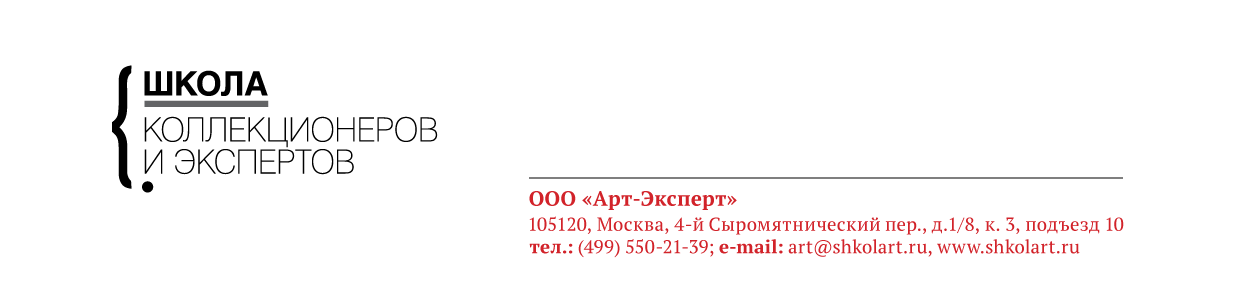 ЭКСПЕРТ-КУРС «РУССКОЕ СОВРЕМЕННОЕ ИСКУССТВО»Курс включает 10 групповых лекционных занятий продолжительностью по 3 часа.Проект «Школа коллекционеров и экспертов»ЦСИ «ВИНЗАВОД», 4й Сыромятнический пер.,  1, кор. 3, подъезд 10www.shkolart.ru, art@shkolart.ru, shkolart.moscow@gmail.com+7 (499) 550-21-39, +7 (916) 100-43-53Лекция 1Истоки современного искусства в СССР. Сложные отношения авангарда и соцреализма. «Тихое искусство» 1930-40-х годов. Союз художников. Великая Отечественная война и послевоенное искусство в Европе и США. Возникновение современного искусства в СССР. «Орден непродающихся живописцев». «Лианозовская группа». Социальный экспрессионизм, «чернуха». Взаимодействие изобразительного искусства и поэзии. Василий Ситников. Владимир Вейсберг. «Суровый стиль» и поздний социалистический реализм, в том числе в монументальном искусстве. Выставка в Манеже 1962 года.Лекция 2Беспредметное искусство «оттепели». Абстрактный экспрессионизм. Студия Белютина. Информель «по-русски». Геометрическая абстракция и кинетическое искусство. Проекты группы «Движение». Франциско Инфанте и Вячеслав Колейчук. «Духовные» практики шестидесятников: Эдуард Штейнберг и Михаил Шварцман.Лекция 3Влияние сюрреализма и экспрессионизма на ранние изобразительные опыты нонконформизма. «Метафизическое искусство». Дмитрий Краснопевцев. Юло Соостер, Владимир Янкилевский. Поп-арт «по-русски»: Михаил Рогинский, Борис Турецкий, Андрей Гросицкий. Выставки подпольного искусства 1960-70-х годов. «Бульдозерная» выставка и создание Горкома графиков (1974-75). Выставки независимого искусства в Ленинграде.Лекция 4Московская концептуальная школа. Языковые практики искусства, воздействие литературы и музыки на современное искусство. Илья Кабаков, Виктор Пивоваров. Дмитрий Александрович Пригов. Второе поколение концептуализма: Андрей Монастырский и группа «Коллективные действия». Никита Алексеев, Вадим Захаров, Юрий Альберт, Ирина Нахова.Лекция 5Соц-арт. Практики остранения социального языка. Виталий Комар и Александр Меламид. Группа «Улица Рогова». Борис Орлов. Игорь Шелковский и новая скульптура. Группа «Гнездо». Вагрич Бахчанян. Русское советское искусство в эмиграции. Первые выставки запрещенного советского искусства за рубежом. Выставка на Венецианской биеннале (1977).Лекция 6Концептуальный реализм. Эрик Булатов. Олег Васильев. Николай Касаткин. Иван Чуйков. Постмодернистские инверсии советского искусства. Гиперреализм. Семен Файбисович.Лекция 7Новые языки искусства: нью-вейв, постмодернизм. Выставочные практики последних советских десятилетий: квартирные выставки, апт-арт. Искусство в перестройку. Молодое поколение московского концептуализма. Влияние художественной сцены Украины: Борис Михайлов, одесский концептуализм. Новая российская фотография. Ленинград в перестройку: группы «Новые художники», «Некрореалисты», «Митьки». Аукцион Sotheby’s (1988).Лекция 8Выставка «Другое искусство». Институциализация современного искусства в России. Рынок современного искусства, краткая история его коллекционирования в СССР и новой России. Московский акционизм и новые тенденции 1990-х. Анатолий Осмоловский, Олег Кулик, Дмитрий Гутов. «Новая Академия» в Санкт-Петербурге. Тимур Новиков.Лекция 9История видеоарта в России. Новая живопись. Александр Виноградов и Владимир Дубосарский. Павел Пепперштейн. Нонспектакулярное искусство. Ключевые фигуры новейшего российского искусства – Валерий Кошляков, Анатолий Осмоловский, Александр Пономарев, группа AES+F, Ольга Чернышёва, Виталий Пушницкий. Новый этап московского концептуализма. Теория современного искусства, ее роль в отечественном искусстве. Тотальные инсталляции Ильи Кабакова. Ключевые выставки 2000-х годов (от RUSSIA! до ВЕРЮ). Новейшие институции и коллекционеры.Лекция 10Искусство 2010-х годов и политический акционизм – от Pussy Riot до Петра Павленского. Новая скульптура. Мультимедийное и технологическое искусство. Возвращение живописи. Проекты российских авторов на международных биеннале. Российское и интернациональное искусство: постсоветские страны, российские художники в эмиграции. Перспективы молодого российского искусства.